Resume of Ray Ray.371952@2freemail.com 	24 July 2017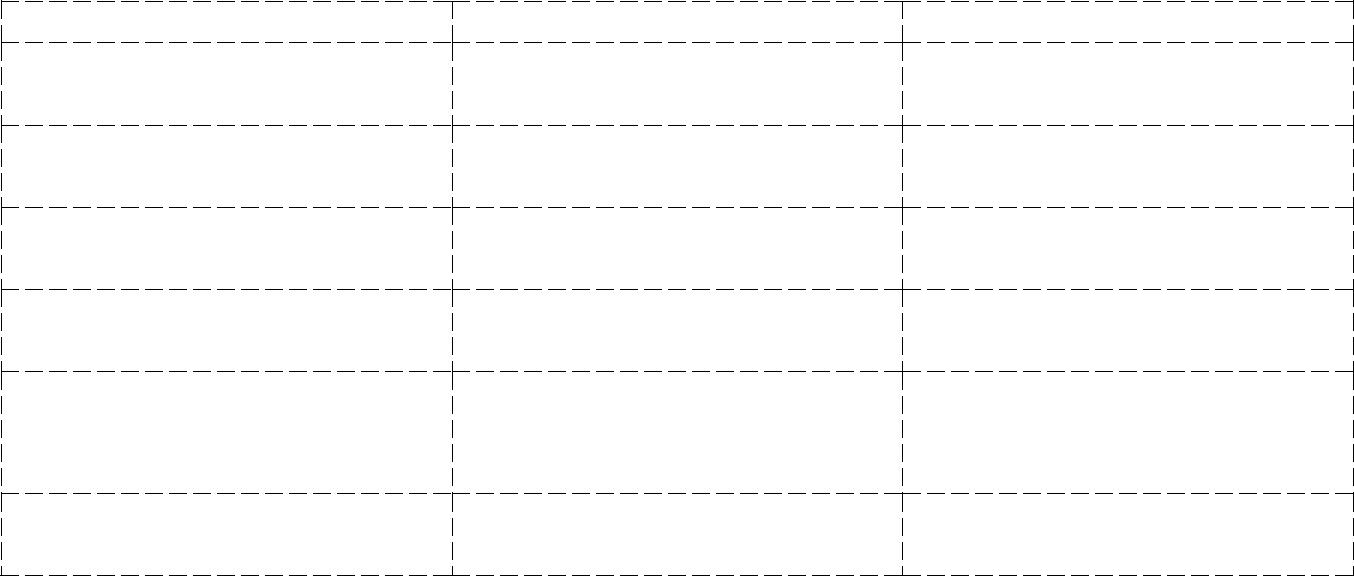 Further Training and Education:IPAFF Scissor Lift/Cherry picker operator.Overhead Crane Awareness/OperatorVarious Welder QualsCSCS Skills CardConfined Space EntryVarious Quality Management SystemsMicrosoft Word, Excel, PowerPoint and Outlook.Various International on/offshore Safety and First Aid Training programmes.During a 28yr Welding, Fabrication, supervision and Inspection career I have gained extensive technical knowledge and related experience whilst working on international EPCM construction projects both onshore and offshore including Africa, UK, Europe, Australia and Asia.Through personal and professional growth I’ve learned to develop a centred and intuitive leadership presence. I have a strong personal commitment to making a difference and leading a purposeful existence. Personal integral values and discipline drive me to be honest, fair and consistent. I have the courage and initiative to challenge and to push boundaries to continually improve my own performance and that of others. Personal satisfaction, good communication skills, self-confidence, appreciation for perfection and self-discipline are attributes that drive me to persevere and succeed where others fail.Resume	July 24, 2017Work Experience:Position:	Third Party Client Representative.Company:	Energy Engineering International Facilities Services, UAEProject:	Ma ’Aden Umm Wu’Al Phosphate Project, Saudi ArabiaDates:	11/01/2017 – 21/07/2017Overview:Reporting to Energy Engineering International as Client Representative on behalf of Flour USA on an ad-hoc basis.Representing Client Interests, I acted as the main QA Liaison to the Supplier, Sub-Contractors, and Sub Suppliers ensuring that all equipment has been manufactured, assembled and supplied as per Purchase Order, Quality Control Plans, Inspection and Test Plans, as well as Client, Supplier and related Specifications.Duties included interim inspections during Manufacture, Fabrication, Welding, PWHT, NDT, Coating, Assembly and FAT testing of materials handling conveyor systems including Pulleys, Idlers, Drive Assemblies, Base Plates and Torque Arms. Verify and Witness Inspection points as per ITP. Documenting of such inspections, liaising direct with Supplier/Sub Supplier on any concerns and non-conformances, raising and closure of NCR’s.Further duties included, compiling accurate and up to date surveillance reports, detailing any QA, Technical, and Scheduling progress and concerns to the Project Management Team located in Greenville, SC, USA. Review Contractor/Sub-Contractor QA documentation, Manufacturers Data Book as well as conducting final inspection and release reports to end user.Position:	Snr QA/QC InspectorCompany:	Sandvik Mining and ConstructionMaterials Handling, Australia.Dates:	10/05/2015 – 25/11/2016Overview:Engaged by SMCA as the Resident Snr QA/QC Inspector in China for the fabrication and Structural/Mechanical assembly of bulk material handling equipment, namely Stackers, Reclaimers and Shiploaders. SMCA provide turnkey projects to the mining Industry, from design to on-site commissioning of its materials handling equipment. I was involved in the offshore fabrication phase in China of two major Australian projects for BHP Billiton Mitsubishi Alliance (BMA) and Port Waratah Coal Services (Rio Tinto).The overall Project Steel Weight was +4500 tonnes of structural steel, plate work, vessels and specialist equipment all fabricated at various locations in China.My Duties included main QA Liaison to the Contractor, Sub-Contractors, and the End User, relating to any QA topics. Co-ordinate and monitor a Resident Inspection Team consisting of 7 local Chinese inspectors. Verify and Witness Inspection points as per ITP. Review daily Inspection and NDT reports as well as compiling weekly reports, detailing any QA, Technical, and Scheduling progress and concerns to the project Management Team located in Perth Australia. Review Contractor/Sub-Contractor QA documentation, MDR etc. Conduct daily roving inspections to ensure works are performed within best practices, contract documents, SOW, Quality Management Plan and ITP’s. Documenting of such inspections, liaising direct with contractor on any concerns and non-conformances, raising and closure of NCR’s.I provided my personal specialized Electronic Weld Data Logger namely (TVC Arc-Logger, Mal ll) for accurate monitoring and recording of weld parameters for WPQR/WPS development, Welder approvalResume	July 24, 2017testing, Critical Welds, Weld Repairs and traceability. The data captured by the Electronic Logger is stored on a USB or a hard copy is printed at the point of welding which is later compiled in the MDR.Position: -  Quality ConsultantCompany: - Self Employed (Perth Australia)Dates: -	02/03/14 – 01/05/16Overview:Offering QMS, Fabrication, Welding, Inspection and Expediting related services to the mining, energy, and oil and gas industries onshore and offshore. With 25+ years of technical experience and a strong international welding and QA/QC inspection background I am able to offer a wide range of services and support to a client or employer. The services I rendered included full QMS Project Support, Client/Third Party Inspection and Verification, Welding Procedure Development, Welder Qualification and Welder Training, as well as optimizing all workshop/site related welding operations for maximum efficiency i.e.: maximising operators “real arc time” and minimizing repair rate through training, ability, choice of welding processes, consumables and related environmental elements, to minimising man hours, overheads, material and consumable wastage through joint design, welding techniques, accurate weld cost analysis and coordinating welding and workforce operations. I have a proactive approach to problem solving and finding solutions. When committing to a Client or Employer, I have a professional “can do” attitude with a positive mindset and no room for complacency or failure. Continued professional growth and development keeps me abreast of new welding technology and advances.Position:	Snr QA/QC CoordinatorCompany:	AGC – Ausgroup of Companies.Perth, AustraliaDates:	10/01/13 – 02/03/14Overview:My top priority was to provide approved Manufacturers Data Records from AGC and Sub-Contractors for equipment and pipe spooling manufactured and delivered to Chevron for the Gorgon, Barrow Island Project. I was working under immense pressure to compile over 200 ABS MDR’s in order for AGC to claim $20 000 000.00 in Milestone Payments as per contractual agreement. During my first week of employment I compiled, reviewed and approved the first 3 MDR’s after 16 months of production. I was rewarded with a generous salary increase 2 weeks after commencing employment.Other duties included, implementation of HSE management plans, systems and objectives, evaluate and improve the intent and function of the Quality Management Plan, implementing and working to the Corporate Quality Plan as well as Client Project Specifications. Coordinate and supervise MDR Clerks and MDR compilation, as well as reviewing and approving completed MDR’s before submitting to Client for final approval. Coordinate expediting of completed components from workshops, sub-contractors and paint shops. Coordinate Inspectors, Inspection and NDT activities. Identify and segregate non-conforming components. Various other project related duties as determined by Quality Manager.Position: -	Third Party/Client Inspector and ExpeditorCompany: -	NDE AustraliaDates: -	10/08/12 – 03/01/13Overview: Vendor Inspection and surveillance as per assignment requests for Downer-Clough Joint Venture, CSPB NAAN3 upgrade and various other LNPG assignments. Interim Inspections of Fabrication and Welding of Carbon and S/S pipework, heat exchangers and pressure vessels for Nitric Acid/Ammonia Nitrate Plant. Inspection and expediting reporting to Client Snr Expeditor and Project Manager. Verify that design calculations have been client, third party and statutory approved and thatResume	July 24, 2017latest revised approved for construction drawings have been issued for construction. Verify that ITP’s and Test Plans have been client approved. Verification of Materials Traceability to heat no’s and Material Certs. Witnessing of Welding Procedure and Welder Approval Testing. Monitoring of forming of Shells of Vessels, assembly of vessels, nozzles and heads, inspection of vessels prior to closure. Witnessing of final assembly prior to hydro-testing, verify all fabrication, welding, NDT and PWHT has been completed as per ITP.Ensuring that weld repairs are carried out as per approved repair procedure and recorded in quality documentation. Monitoring of process controls during welding. Review of NDT reports, Hydro-Test Charts, Anti-Corrosion, Passivation and Coating Protection Certification. Final Inspection and release from Vendor for shipping including Document Status, Testing, Coating, Packaging and Dispatch. Weekly reporting to Client Quality Manager. Review of MDR’s.Position: -	QA/QC InspectorCompany: -	Civmec AustraliaDates: -	01/01/12 – 27/07/12Overview:Responsible for all QMS related activities for Vendor (Civmec) and sub-contractors as per Chevron Gorgon Project requirements and client specs. Workshop and sub-contractor welding inspection, recording, monitoring, witnessing and surveillance activities. Review all NDT reports and related documentation. Co-ordination of all inspection and NDT activities as per approved ITP and project requirements. MDR compilation and review. Welder and Welding procedure approval testing/verification. Internal and external QMS Auditing.Position: -	Works ManagerCompany: -	Steel Services, Great Yarmouth, UKDates: -	08/04/11 – 23/12/11Overview:Reporting to General Manager and Directors. Control and issue of work packs/drawings to various departments and sub-contractors. Liaising with Project Managers, Suppliers, Sub-contractors and Clients to ensure that projects are completed on time within budget and as per quality plans and requirements. Monitor and manage in-house departmental and sub-contractors activities to ensure efficient implementation of company and client operating procedures and policies, including all Fabrication, Inspection, Pressure Testing, NDE, Coatings and Expediting activities and that completion targets are met accordingly. Establish, develop and maintain effective communication between personnel, sub-contractors and clients. Monitoring that Company Health and Safety requirements are adopted and adhered to. Managing daily activities of 3 large workshops, pressure test bay, paint shop, NDE bay and stores/dispatch including +150 personnel. Overseeing compliance and other issues relating to company disciplinary/grievance procedures. Budget Control.Position: -Company: -Dates: -Offshore Welding SupervisorLobec Offshore. Great Yarmouth UK08/06 – 03/11Overview:Working on drilling rigs (Jack-ups and Semi-subs), barges, vessels and gas platforms, overseeing a team of platers, pipefitters and welders. Working at International locations, projects work scope varied from general rig maintenance, on location hull repairs, installation of cement units and R.O.V stations, leg extensions, crane pedestal repairs etc. Ensure that all work scope carried out is in compliance with ITP, application standards, approved engineering drawings, safety legislation and completed within theResume	July 24, 2017specified contract period. Ensure that all operations including over-the-side-work, working at height, confined space entry etc., are carried out in a safe manner and in accordance with European and company health and safety policies and legislation. Dimensional accuracy checks, roving inspections of fit-up tolerances, alignment, visual inspection of welds, and witnessing of pre and post weld heat treatment and NDE. Onsite project meetings and progress reporting to customer, Rig Manager and O.I.M. Coordination, motivation and supervision of fabrication/welding crew. Job surveys, planning and safety audits. Weld mapping and traceability.Position: -	Shipyard Welding SupervisorCompany: -	Allseas, Botlek, Rotterdam, HollandDates: -	05/01/02 – 30/07/06Overview:Supervision of Welding Foremen and up to 50 Multi National Coded welders on board the Pipe-lay vessel AUDACIA and other shipyard projects on FSPO’s, jack-up and semi-submersible drilling rigs. Safety permits and allocation of work at hand. Ensuring all welding operations are carried out within strict accordance to W.P.S. and application standards. Roving Inspections before, during and after welding. Recording of welders performance and weld maps. Verification of welder identity and range of approval. Interpretation of drawings and weld symbols to foreman and welders. End of shift handover reports. Liaising with Q.C./Inspector on tolerances, preparations, fit-up, weld dimensions, heat-input, run sequences and weld sizing. Supervising storage and issue of consumables. Identification of welding consumables, conditioning of Electrodes, filler wires, shielding and backing gases. Production, performance and safety meetings with Project Superintendent. Safety audits and production planning.Resume	July 24, 2017Education and Training:Education and Training:InstitutionInstitutionQualification/DiplomaDateSir Pierre van Ryneveld HighSir Pierre van Ryneveld HighStd 8 Technical06/12/84School, South AfricaSchool, South AfricaLowestoft Technical CollegeLowestoft Technical CollegeNVQ Diploma02/12/85Norfolk, United KingdomNorfolk, United KingdomWelding/FabricationS.A.D.F.S.A.D.F.Military Service01/86 – 12/871 S.A.I. Battalion. S.A.1 S.A.I. Battalion. S.A.Mech Infantry GunnerSamson’s School of WeldingSamson’s School of WeldingPipe Welder 6GR – Smaw, Mig14/07/88Durban, S.A.Durban, S.A.& Tig Carbon/SS, + S.A.W.Petans Training Centre,Petans Training Centre,Bosiet/HUET Norwegian27/06/07Norwich, U.K.Norwich, U.K.Offshore Survival Training.(Apito/Nogepa)The Welding Institute, (TWI)The Welding Institute, (TWI)Registered Welding Inspector05/02/09Abingdon, Cambridge, UKAbingdon, Cambridge, UKCSWIP 3.1